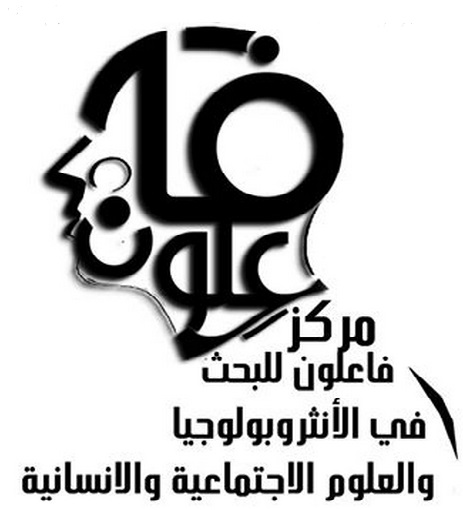 مركز فاعلونللبحث في الأنثروبولوجيا والعلوم الاجتماعية والإنسانيةينظمالجامعة الربيعية الأولى لمركز فاعلون والملتقى المغاربي الثاني تحت عنوان:" راهن المجتمعات المغاربية: رؤى ومقاربات الباحثين الشباب."من 20 إلى 25 مارس 2016بمدينة المنستير – بتونسترسل الملخصات واستمارة المشاركة إلى البريد الإلكتروني للجامعة: univ2.fa3iloon@gmail.comاستمارة المشاركةالاسم:اللقب:الدرجة العلمية:التخصص:دولة الإقامة:الهاتف:البريد الإلكتروني:محو المداخلة:عنوان المداخلة:ملخص بالعربية: